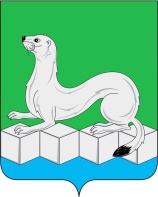 Российская ФедерацияИркутская областьДУМАУсольского муниципального районаИркутской областиРЕШЕНИЕот ___.___.20___г.									№____рп.БелореченскийОтчет о деятельности Контрольно-ревизионной комиссии Усольского муниципального района Иркутской области за 2020 годРассмотрев отчет о деятельности Контрольно-ревизионной комиссии Усольского муниципального района Иркутской области за 2020 год, руководствуясь Федеральным законом от 07.02.2011 года №6-ФЗ «Об общих принципах организации и деятельности контрольно-счетных органов субъектов Российской Федерации и муниципальных образований», Положением «О Контрольно - ревизионной комиссии Усольского муниципального района Иркутской области», утвержденным решением Думы Усольского муниципального района Иркутской областиот 26.12.2017 года №23, статьей 41Устава Усольского муниципального района Иркутской области, Дума Усольского муниципального района Иркутской областиРЕШИЛА:Отчет о деятельности Контрольно-ревизионной комиссии Усольского муниципального района Иркутской области за 2020 год принять к сведению (Прилагается).2.	Начальнику отдела в аппарате Думы Усольского муниципального района Иркутской области (Шаргородская В.А.):2.1.направить настоящее решение мэру Усольского муниципального района Иркутской области для опубликования в газете «Официальный вестник Усольского района» и в сетевом издании «Официальный сайт администрации Усольского района» в информационно-телекоммуникационной сети «Интернет» (www.usolie-raion.ru);2.2.разместить настоящее решение на официальном сайте Думы Усольского муниципального района Иркутской области (duma.uoura.ru).3.Настоящее решение вступает в силу после дня его официального опубликования.Председатель ДумыУсольского муниципального района Иркутской области							        Н.Н.Глызина